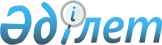 Қылмыстық-атқару инспекциясы пробация қызметінің есебінде тұрған адамдар үшін, сондай-ақ бас бостандығынан айыру орындарынан босатылған адамдар және интернаттық ұйымдарды бітіруші кәмелетке толмағандар үшін жұмыс орындарына квота белгілеу туралы
					
			Күшін жойған
			
			
		
					Алматы облысы Ескелді ауданы әкімдігінің 2015 жылғы 23 шілдедегі № 258 қаулысы. Алматы облысы Әділет департаментінде 2015 жылы 14 тамызда № 3342 болып тіркелді. Күші жойылды - Жетісу облысы Ескелді ауданы әкімдігінің 2024 жылғы 23 сәуірдегі № 142 қаулысымен
      Ескерту.  Күші жойылды - Жетісу облысы Ескелді ауданы әкімдігінің 23.04.2024 № 142 қаулысымен (алғашқы ресми жарияланған күнінен кейін күнтізбелік он күн өткен соң қолданысқа енгізіледі).
      "Халықты жұмыспен қамту туралы" 2001 жылғы 23 қаңтардағы Қазақстан Республикасы Заңының 7-бабының 5-5), 5-6) тармақшаларына сәйкес, Ескелді ауданының әкімдігі ҚАУЛЫ ЕТЕДІ:
      1. Ескелді ауданы бойынша қылмыстық-атқару инспекциясы пробация қызметінің есебінде тұрған адамдар үшін, сондай-ақ бас бостандығынан айыру орындарынан босатылған адамдар және интернаттық ұйымдарды бітіруші кәмелетке толмағандар үшін жұмыс орындарының жалпы санының үш пайызы мөлшерінде жұмыс орындарына квота белгіленсін.
      2. "Ескелді аудандық жұмыспен қамту және әлеуметтік бағдарлама бөлімі" мемлекеттік мекемесінің басшысы Есболған Есенбайұлы Тұрсынбаевқа осы қаулыны әділет органдарында мемлекеттік тіркелгеннен кейін ресми және мерзімді баспа басылымдарында, сондай-ақ Қазақстан Республикасының Үкіметі айқындаған интернет-ресурста және аудан әкімдігінің интернет-ресурсында жариялау жүктелсін. 
      3. Осы қаулының орындалуын бақылау аудан әкімінің орынбасары Қайырғали Айтжанұлы Әлібаевқа жүктелсін.
      4. Осы қаулы әділет органдарында мемлекеттік тіркелген күннен бастап күшіне енеді және алғашқы ресми жарияланған күнінен кейін күнтізбелік он күн өткен соң қолданысқа енгізіледі.
					© 2012. Қазақстан Республикасы Әділет министрлігінің «Қазақстан Республикасының Заңнама және құқықтық ақпарат институты» ШЖҚ РМК
				
      Аудан әкімі

Н. Қылышбаев
